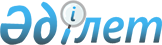 О внесении изменений и дополнения в решение Жанаозенского городского маслихата от 23 декабря 2015 года № 45/379 "О городском бюджете на 2016 - 2018 годы"Решение Жанаозенского городского маслихата Мангистауской области от 26 октября 2016 года № 7/72. Зарегистрировано Департаментом юстиции Мангистауской области от 01 ноября 2016 года № 3165      Примечание РЦПИ.

       В тексте документа сохранена пунктуация и орфография оригинала.

      В соответствии с Бюджетным кодексом Республики Казахсан от 4 декабря 2008 года, Законом Республики Казахстан от 23 января 2001 года "О местном государственном управлении и самоуправлении в Республике Казахстан" и решением Мангистауского областного маслихата от 14 октября 2016 года № 5/55 "О внесении изменений и дополнений в решение областного маслихата от 10 декабря 2015 года № 29/428 "Об областном бюджете на 2016 - 2018 годы" (зарегистрировано в Реестре государственной регистрации нормативных правовых актов за № 3161), Жанаозенский городской маслихат РЕШИЛ:

      1. Внести в решение Жанаозенского городского маслихата от 23 декабря 2015 года № 45/379 "О городском бюджете на 2016 - 2018 годы" (зарегистрировано в Реестре государственной регистрации нормативных правовых актов за № 2930, опубликовано в информационно-правовой системе "Әділет" от 13 января 2016 года) следующие изменения и дополнение:

      пункт 1 указанного решения изложить в новой редакции следующего содержания:

      "1. Утвердить городской бюджет на 2016 - 2018 годы, согласно приложению, в том числе на 2016 год в следующих объемах:

      доходы – 15 399 854 тысяч тенге, в том числе по:

      налоговым поступлениям – 11 160 094 тысяч тенге;

      неналоговым поступлениям – 40 291 тысяч тенге;

      поступлениям от продажи основного капитала – 98 141 тысяч тенге;

      поступлениям трансфертов – 4 101 328 тысяч тенге;

      1) затраты – 15 868 421 тысяч тенге;

      3) чистое бюджетное кредитование – 15 728 тысяч тенге, в том числе:

      бюджетные кредиты - 15 908 тысяч тенге;

      погашение бюджетных кредитов – 180 тысяч тенге;

      4) сальдо по операциям с финансовыми активами – 0 тенге, в том числе:

      приобретение финансовых активов – 0 тенге;

      поступления от продажи финансовых активов государства – 0 тенге; 

      5) дефицит (профицит) бюджета – 484 295 тысяч тенге;

      6) финансирование дефицита (использование профицита) бюджета – 484 295 тысяч тенге.";

       в пункте 2:

       подпункт 1) изложить в новой редакций:

       "1) индивидуальный подоходный налог с доходов, облагаемых у источника выплаты - 37,0 процентов;";

      подпункт 4) изложить в новой редакций:

      "4) социальный налог - 37,0 процентов.";

      дополнить пунктом 3-2 следующего содержания:

      "3-2. Учесть, что в городском бюджете на 2016 год предусмотрены средства на проведение мероприятий за счет специального резерва Правительства Республики Казахстан, порядок использования которых определяются на основании постановления акимата города:

      развитие сельских населенных пунктов в рамках реализации первого направления Программы "Дорожной карты занятости 2020"."; 

      пункт 8 изложить в новой редакции:

      "8. Утвердить резерв местного исполнительного органа в сумме 12 000 тысяч тенге.";

      приложение 1 к указанному решению изложить в новой редакции согласно приложению к настоящему решению.

      2. Контроль за исполнением настоящего решения возложить на постоянную комиссию Жанаозенского городского маслихата по вопросам социально - экономическое развития, бюджета, строительства, промышленности, жилищное и коммунальное хозяйства, транспорта и предпринимательства (председатель комиссии Утеев Е.).

      3. Руководителю аппарата Жанаозенского городского маслихата (Ермуханов А.) обеспечить государственную регистрацию настоящего решения в органах юстиции, его официальное опубликование в средствах массовой информации и в информационно-правовой системе "Әділет".

      4. Настоящее решение вводится в действие с 1 января 2016 года.



      "СОГЛАСОВАНО"

      Исполняющий обязанности руководителя 

      государственного учреждения

      "Жанаозенский городской отдел экономики и 

      финансов"

      Сактаганова. К.

      "26" октябрь 2016 год

 Городской бюджет на 2016 год
					© 2012. РГП на ПХВ «Институт законодательства и правовой информации Республики Казахстан» Министерства юстиции Республики Казахстан
				
      Председатель сессии

Байжанов Г

      Секретарь городского маслихата

Мынбай С.
Приложениек решению Жанаозенского городскогомаслихата от 26 октября 2016 года № 7/72Категория

Категория

Категория

Наименование

Сумма, тыс. тенге

Класс

Класс

Наименование

Сумма, тыс. тенге

Под

класс

Наименование

Сумма, тыс. тенге

1

1

1

2

3

1. ДОХОДЫ

15 399 854

1

Налоговые поступления

11 160 094

01

Подоходный налог

5 042 822

2

Индивидуальный подоходный налог

5 042 822

03

Социальный налог

4 143 568

1

Социальный налог

4 143 568

04

Налоги на собственность

1 724 162

1

Налоги на имущество

1 373 122

3

Земельный налог

36 525

4

Налог на транспортные средства

314 515

5

Единый земельный налог

0

05

Внутренние налоги на товары, работы и услуги

210 683

2

Акцизы

8 868

3

Поступления за использование природных и других ресурсов

133 750

4

Сборы за ведение предпринимательской и профессиональной деятельности

66 078

5

Налог на игорный бизнес

1 987

07

Прочие налоги

225

1

Прочие налоги

225

08

Обязательные платежи, взимаемые за совершение юридически значимых действий и (или) выдачу документов уполномоченными на то государственными органами или должностными лицами

38 634

1

Государственная пошлина

38 634

2

Неналоговые поступления

40 291

01

Доходы от государственной собственности

35 182

1

Поступления части чистого дохода государственных предприятий

241

5

Доходы от аренды имущества, находящегося в государственной собственности

34 927

7

Вознаграждения по кредитам, выданным из государственного бюджета

14

04

Штрафы, пени, санкции, взыскания, налагаемые государственными учреждениями, финансируемыми из государственного бюджета, а также содержащимися и финансируемыми из бюджета (сметы расходов) Национального Банка Республики Казахстан 

229

1

Штрафы, пени, санкции, взыскания, налагаемые государственными учреждениями, финансируемыми из государственного бюджета, а также содержащимися и финансируемыми из бюджета (сметы расходов) Национального Банка Республики Казахстан, за исключением поступлений от организаций нефтяного сектора 

229

06

Прочие неналоговые поступления

4 880

1

Прочие неналоговые поступления

4 880

3

Поступления от продажи основного капитала

98 141

01

Продажа государственного имущества, закрепленного за государственными учреждениями

10 768

1

Продажа государственного имущества, закрепленного за государственными учреждениями

10 768

03

Продажа земли и нематериальных активов

87 373

1

Продажа земли 

80 290

2

Продажа нематериальных активов

 7 083

4

Поступления трансфертов

4 101 328

02

Трансферты из вышестоящих органов государственного управления

4 101 328

2

Трансферты из областного бюджета

 4 101 328

Функциональная группа

Функциональная группа

Функциональная группа

Наименование

Сумма, тыс. тенге

Администратор бюджетных программ

Администратор бюджетных программ

Наименование

Сумма, тыс. тенге

Бюджет

ная програм

ма

Наименование

Сумма, тыс. тенге

1

1

1

2

3

2. ЗАТРАТЫ

15 868 421

01

Государственные услуги общего характера

340 370

112

Аппарат маслихата района (города областного значения)

26 896

001

Услуги по обеспечению деятельности маслихата района (города областного значения)

25 376

003

Капитальные расходы государственного органа

1 520

122

Аппарат акима района (города областного значения)

141 931

001

Услуги по обеспечению деятельности акима района (города областного значения)

139 001

003

Капитальные расходы государственного органа

2 930

Аппарат акима села Тенге

33 717

123

Аппарат акима района в городе, города районного значения, поселка, села, сельского округа

33 717

001

Услуги по обеспечению деятельности акима района в городе, города районного значения, поселка, села, сельского округа

31 393

032

Капитальные расходы подведомственных государственных учреждений и организаций

2 324

Аппарат акима села Кызылсай

38 122

123

Аппарат акима района в городе, города районного значения, поселка, села, сельского округа

38 122

001

Услуги по обеспечению деятельности акима района в городе, города районного значения, поселка, села, сельского округа

26 122

032

Капитальные расходы подведомственных государственных учреждений и организаций

12 000

Аппарат акима села Рахат

 48 038

123

Аппарат акима района в городе, города районного значения, поселка, села, сельского округа

 48 038

001

Услуги по обеспечению деятельности акима района в городе, города районного значения, поселка, села, сельского округа

33 038

032

Капитальные расходы подведомственных государственных учреждений и организаций

15 000

459

Отдел экономики и финансов района (города областного значения)

51 666

001

Услуги по реализации государственной политики в области формирования и развития экономической политики, государственного планирования, исполнения бюджета и управления коммунальной собственностью района (города областного значения)

46 466

010

Приватизация, управление коммунальным имуществом, постприватизационная деятельность и регулирование споров, связанных с этим

 5 200

02

Оборона

24 933

122

Аппарат акима района (города областного значения)

24 933

005

Мероприятия в рамках исполнения всеобщей воинской обязанности

24 933

03

Общественный порядок, безопасность, правовая, судебная, уголовно-исполнительная деятельность

 68 943

485

Отдел пассажирского транспорта и автомобильных дорог района (города областного значения)

40 703

021

Обеспечение безопасности дорожного движения в населенных пунктах

40 703

499

Отдел регистрации актов гражданского состояния района (города областного значения)

28 240

001

 

Услуги по реализации государственной политики на местном уровне в области регистрации актов гражданского состояния

28 240

 

04

Образование

7 924 881

Аппарат акима села Тенге

227 846

123

Аппарат акима района в городе, города районного значения, поселка, села, сельского округа

227 846

004

Обеспечение деятельности организаций дошкольного воспитания и обучения

127 357

041

Реализация государственного образовательного заказа в дошкольных организациях образования

100 489

Аппарат акима села Кызылсай

117 111

123

Аппарат акима района в городе, города районного значения, поселка, села, сельского округа

117 111

004

Обеспечение деятельности организаций дошкольного воспитания и обучения

68 487

041

Реализация государственного образовательного заказа в дошкольных организациях образования

48 624

Аппарат акима села Рахат

 276 615

123

Аппарат акима района в городе, города районного значения, поселка, села, сельского округа

 276 615 

041

Реализация государственного образовательного заказа в дошкольных организациях образования

 276 615

464

Отдел образования района (города областного значения)

6 826 462

001

Услуги по реализации государственной политики на местном уровне в области образования 

45 847

003

Общеобразовательное обучение

4 883 477

005

Приобретение и доставка учебников, учебно-методических комплексов для государственных учреждений образования района (города областного значения)

178 908

006

Дополнительное образование для детей

233 642

007

Проведение школьных олимпиад, внешкольных мероприятий и конкурсов районного (городского) масштаба

0

009

Обеспечение деятельности организаций дошкольного воспитания и обучения

577 934

015

Ежемесячные выплаты денежных средств опекунам (попечителям) на содержание ребенка-сироты (детей-сирот), и ребенка (детей), оставшегося без попечения родителей

24 111

022

Выплата единовременных денежных средств казахстанским гражданам, усыновившим (удочерившим) ребенка (детей)-сироту и ребенка (детей), оставшегося без попечения родителей

0

040

Реализация государственного образовательного заказа в дошкольных организациях образования      

830 393

067

Капитальные расходы подведомственных государственных учреждений и организаций

52 150

465

Отдел физической культуры и спорта района (города областного значения)

349 233

017

Дополнительное образование для детей и юношества по спорту

349 233

467

Отдел строительства района (города областного значения)

127 614

024

Строительство и реконструкция объектов начального, основного среднего и общего среднего образования

127 614

06

Социальная помощь и социальное обеспечение

1 082 842

451

Отдел занятости и социальных программ района (города областного значения)

1 073 673

001

Услуги по реализации государственной политики на местном уровне в области обеспечения занятости и реализации социальных программ для населения

44 134

002

Программа занятости

413 108

004

Оказание социальной помощи на приобретение топлива специалистам здравоохранения, образования, социального обеспечения, культуры, спорта и ветеринарии в сельской местности в соответствии с законодательством Республики Казахстан

13 613

005

Государственная адресная социальная помощь

4 877

006

Оказание жилищной помощи

2 625

007

Социальная помощь отдельным категориям нуждающихся граждан по решениям местных представительных органов

464 636

010

Материальное обеспечение детей-инвалидов, воспитывающихся и обучающихся на дому

9 598

011

Оплата услуг по зачислению, выплате и доставке пособий и других социальных выплат

1 061

014

Оказание социальной помощи нуждающимся гражданам на дому

27 413

016

Государственные пособия на детей до 18 лет

12 105

017

 

Обеспечение нуждающихся инвалидов обязательными гигиеническими средствами и предоставление услуг специалистами жестового языка, индивидуальными помощниками в соответствии с индивидуальной программой реабилитации инвалида

53 094

 

021

Капитальные расходы государственного органа 

 2 300

025

Внедрение обусловленной денежной помощи по проекту Өрлеу

25 109

464

Отдел образования района (города областного значения)

8 170

030

Содержание ребенка (детей), переданного патронатным воспитателям

8 170

485

Отдел пассажирского транспорта и автомобильных дорог района (города областного значения)

999

050

Реализация Плана мероприятий по обеспечению прав и улучшению качества жизни инвалидов в Республике Казахстан на 2012-2018 годы

999

07

Жилищно-коммунальное хозяйство

4 255 690

Аппарат акима села Тенге

68 490

123

Аппарат акима района в городе, города районного значения, поселка, села, сельского округа

68 490

008

Освещение улиц населенных пунктов

22 927

009

Обеспечение санитарии населенных пунктов

29 899

011

Благоустройство и озеленение населенных пунктов

15 664

Аппарат акима села Кызылсай

34 989

123

Аппарат акима района в городе, города районного значения, поселка, села, сельского округа

34 989

008

Освещение улиц населенных пунктов

12 396

009

Обеспечение санитарии населенных пунктов

13 551

011

Благоустройство и озеленение населенных пунктов

9 042

Аппарат акима села Рахат

169 714

123

Аппарат акима района в городе, города районного значения, поселка, села, сельского округа

169 714

008

Освещение улиц населенных пунктов

70 394

009

Обеспечение санитарии населенных пунктов

85 096

011

Благоустройство и озеленение населенных пунктов

14 224

464

Отдел образования района (города областного значения)

11 806

026

Ремонт объектов в рамках развития городов и сельских населенных пунктов по Дорожной карте занятости 2020

11 806

467

Отдел строительства района (города областного значения)

1 466 555

003

Проектирование и (или) строительство, реконструкция жилья коммунального жилищного фонда

45 388

004

 

Проектирование, развитие и (или) обустройство инженерно-коммуникационной инфраструктуры

45 000

 

005

Развитие коммунального хозяйства

5 257

006

Развитие системы водоснабжения и водоотведения

1 370 910

487

Отдел жилищно-коммунального хозяйства и жилищной инспекции района (города областного значения)

2 504 136

001

 

Услуги по реализации государственной политики на местном уровне в области жилищно-коммунального хозяйства и жилищного фонда

64 590

003

Капитальные расходы государственного органа

905

006

Обеспечение жильем отдельных категорий граждан

20 000

008

Мероприятия, направленные на поддержание сейсмоустойчивости жилых зданий, расположенных в сейсмоопасных регионах Республики Казахстан 

16 480

016

Функционирование системы водоснабжения и водоотведения

116 793

017

Обеспечение санитарии населенных пунктов

810 137

025

Освещение улиц в населенных пунктах

131 627

026

Организация эксплуатации тепловых сетей, находящихся в коммунальной собственности районов (городов областного значения)

22 000

029

Развитие системы водоснабжения и водоотведения

4 035

030

Благоустройство и озеленение населенных пунктов

1 086 194

031

Содержание мест захоронений и захоронение безродных

180

032

Капитальные расходы подведомственных государственных учреждений и организаций

209 000

041

Ремонт и благоустройство объектов в рамках развития городов и сельских населенных пунктов по Дорожной карте занятости 2020

22 195

08

Культура, спорт, туризм и информационное пространство

663 750

Аппарат акима села Тенге

31 738

123

Аппарат акима района в городе, города районного значения, поселка, села, сельского округа

31 738

006

Поддержка культурно-досуговой работы на местном уровне

31 738

Аппарат акима села Кызылсай

30 324

123

Аппарат акима района в городе, города районного значения, поселка, села, сельского округа

30 324

006

Поддержка культурно-досуговой работы на местном уровне

30 324

455

Отдел культуры и развития языков района (города областного значения)

188 559

001

Услуги по реализации государственной политики на местном уровне в области развития языков и культуры

18 684

003

Поддержка культурно-досуговой работы

126 501

006

Функционирование районных (городских) библиотек

42 166

032

Капитальные расходы подведомственных государственных учреждений и организаций

1 208

456

Отдел внутренней политики района (города областного значения)

74 573

001

Услуги по реализации государственной политики на местном уровне в области информации, укрепления государственности и формирования социального оптимизма граждан

21 238

002

Услуги по проведению государственной информационной политики

22 381

003

Реализация мероприятий в сфере молодежной политики

30 954

465

Отдел физической культуры и спорта района (города областного значения)

67 441

001

Услуги по реализации государственной политики на местном уровне в сфере физической культуры и спорта

30 531

004

Капитальные расходы государственного органа

10 000

006

Проведение спортивных соревнований на районном (города областного значения) уровне

11 494

007

Подготовка и участие членов сборных команд района (города областного значения) по различным видам спорта на областных спортивных соревнованиях

15 416

467

Отдел строительства района (города областного значения)

271 115

008

Развитие объектов спорта

8 312

023

Развитие объектов туризма

 262 803

09

Топливно-энергетический комплекс и недропользование

371 542

467

Отдел строительства района (города областного значения)

371 542

009

Развитие теплоэнергетической системы

371 542

10

Сельское, водное, лесное, рыбное хозяйство, особо охраняемые природные территории, охрана окружающей среды и животного мира, земельные отношения

83 865

459

Отдел экономики и финансов района (города областного значения)

13 232

099

Реализация мер по оказанию социальной поддержки специалистов

13 232

463

Отдел земельных отношений района (города областного значения)

28 302

001

Услуги по реализации государственной политики в области регулирования земельных отношений на территории района (города областного значения)

14 548

004

Организация работ по зонированию земель

13 754

474

Отдел сельского хозяйства и ветеринарии района (города областного значения)

42 331

001

 

Услуги по реализации государственной политики на местном уровне в сфере сельского хозяйства и ветеринарии 

37 014

003

Капитальные расходы государственного органа 

553

005

Обеспечение функционирования скотомогильников (биотермических ям) 

 739

006

Организация санитарного убоя больных животных

350

007

Организация отлова и уничтожения бродячих собак и кошек

3 549

012

Проведение мероприятий по идентификации сельскохозяйственных животных 

126

013

Проведение противоэпизоотических мероприятий

0

032

Капитальные расходы подведомственных государственных учреждений и организаций

0

11

Промышленность, архитектурная, градостроительная и строительная деятельность

35 137

467

Отдел строительства района (города областного значения)

23 655

001

 

Услуги по реализации государственной политики на местном уровне в области строительства 

23 412

017

Капитальные расходы государственного органа

243

468

Отдел архитектуры и градостроительства района (города областного значения)

11 482

001

Услуги по реализации государственной политики в области архитектуры и градостроительства на местном уровне 

11 482

12

Транспорт и коммуникации

 928 631

485

Отдел пассажирского транспорта и автомобильных дорог района (города областного значения)

 928 631

001

Услуги по реализации государственной политики на местном уровне в области пассажирского транспорта и автомобильных дорог 

21 472

003

Капитальные расходы государственного органа

753

022

Развитие транспортной инфраструктуры

891 286

023

Обеспечение функционирования автомобильных дорог

15 120

13

Прочие

74 626

Аппарат акима села Тенге

22 936

123

Аппарат акима района в городе, города районного значения, поселка, села, сельского округа

22 936

040

Реализация мер по содействию экономическому развитию регионов в рамках Программы "Развитие регионов" 

22 936

Аппарат акима села Кызылсай

8 764

123

Аппарат акима района в городе, города районного значения, поселка, села, сельского округа

8 764

040

Реализация мер по содействию экономическому развитию регионов в рамках Программы "Развитие регионов" 

8 764

Аппарат акима села Рахат

3 900

123

Аппарат акима района в городе, города районного значения, поселка, села, сельского округа

3 900

040

Реализация мер по содействию экономическому развитию регионов в рамках Программы "Развитие регионов" 

3 900

459

Отдел экономики и финансов района (города областного значения)

12 000

012

Резерв местного исполнительного органа района (города областного значения) 

12 000

469

Отдел предпринимательства района (города областного значения)

27 026

001

Услуги по реализации государственной политики на местном уровне в области развития предпринимательства

19 086

006

Поддержка предпринимательства города Жанаозен

7 940

14

Обслуживание долга

14

459

Отдел экономики и финансов района (города областного значения)

14

021

Обслуживание долга местных исполнительных органов по выплате вознаграждений и иных платежей по займам из областного бюджета

14

15

Трансферты

 13 197

459

Отдел экономики и финансов района (города областного значения)

13 197

006

Возврат неиспользованных (недоиспользованных) целевых трансфертов

9 819

051

Трансферты органам местного самоуправления

3 378

Функциональная группа

Функциональная группа

Функциональная группа

Наименование

Сумма, тыс. тенге

Администратор бюджетных программ

Администратор бюджетных программ

Наименование

Сумма, тыс. тенге

Бюджет

ная програм

ма

Наименование

Сумма, тыс. тенге

1

1

1

2

3

3. ЧИСТОЕ БЮДЖЕТНОЕ КРЕДИТОВАНИЕ

15 728

Бюджетные кредиты

15 908

10

Сельское, водное, лесное, рыбное хозяйство, особо охраняемые природные территории, охрана окружающей среды и животного мира, земельные отношения

15 908

459

Отдел экономики и финансов района (города областного значения)

15 908

018

Бюджетные кредиты для реализации мер социальной поддержки специалистов

15 908

Категория

Категория

Категория

Наименование

Сумма, тыс. тенге

Класс

Класс

Наименование

Сумма, тыс. тенге

Под

класс

Наименование

Сумма, тыс. тенге

1

1

1

2

3

Погашение бюджетных кредитов

180

5

Погашение бюджетных кредитов

180

01

Погашение бюджетных кредитов

180

1

Погашение бюджетных кредитов, выданных из государственного бюджета

180

4. САЛЬДО ПО ОПЕРАЦИЯМ С ФИНАНСОВЫМИ АКТИВАМИ

0

Приобретение финансовых активов

0

Поступления от продажи финансовых активов государства

0

5. ДЕФИЦИТ (ПРОФИЦИТ) БЮДЖЕТА

-484 295

Категория

Категория

Категория

Наименование

Сумма, тыс. тенге

Класс

Класс

Наименование

Сумма, тыс. тенге

Под

класс

Наименование

Сумма, тыс. тенге

1

1

1

2

3

6. ФИНАНСИРОВАНИЕ ДЕФИЦИТА (ИСПОЛЬЗОВАНИЕ ПРОФИЦИТА) БЮДЖЕТА

484 295

Поступления займов

15 908

7

Поступления займов

15 908

01

Внутренние государственные займы

15 908

2

Договоры займа

15 908

Функциональная группа

Функциональная группа

Функциональная группа

Наименование

Сумма, тыс. тенге

Администратор бюджетных программ

Администратор бюджетных программ

Наименование

Сумма, тыс. тенге

Бюджет

ная програм

ма

Наименование

Сумма, тыс. тенге

1

1

1

2

3

Погашение займов

 180

16

Погашение займов

180

459

Отдел экономики и финансов района (города областного значения)

180

005

Погашение долга местного исполнительного органа перед вышестоящим бюджетом

180

Категория

Категория

Категория

Наименование

Сумма, тыс. тенге

Класс

Класс

Наименование

Сумма, тыс. тенге

Под

класс

Наименование

Сумма, тыс. тенге

1

1

1

2

3

Используемые остатки бюджетных средств

468 567

8

Используемые остатки бюджетных средств

468 567

01

Остатки бюджетных средств

468 567

1

Свободные остатки бюджетных средств

468 567

